KİŞİSEL BİLGİLERCinsiyet		: KadınDoğum Tarihi	: 01/01/1998Medeni Durum     	: BekarUyruk           		: T.C.Sürücü Belgesi  	: B (2017)EĞİTİM BİLGİLERİKadıköy Ticaret Meslek Lisesi		Muhasebe Bölümü				09/2013 - 06/2017İŞ DENEYİMİABC Danışmanlık A.Ş. / İstanbul								07/2017 - DevamÖn Muhasebe UzmanıPersonel ücret bordrolarının hazırlanması. Faturaların Netsis programına girilmesi. Günlük banka hareketlerinin kontrolü ve işlenmesi. Muhasebe fişlerinin basılması. Cari mutabakatların yapılması. Satış faturalarının kesilmesi.XYZ Mali Müşavirlik Ltd. Şti. / Ankara							07/2016 - 09/2016StajyerPersonel ücret bordrolarının hazırlanması. Faturaların Netsis programına girilmesi. Mali müşavirlik bürosunda yapılan işlerin gözlemlenmesi. KURS / SERTİFİKA BİLGİLERİBilgisayarlı Muhasebe Kursu		Ankara Üniversitesi Sürekli Eğitim Merkezi	2017BİLGİSAYAR BİLGİSİWord, Excel, Powerpoint, Outlook: Çok iyi
Netsis: Çok iyiYABANCI DİL BİLGİSİİngilizce 	Okuma: Orta, Yazma: Orta, Konuşma: OrtaHOBİLERFotoğrafçılık, lise voleybol takımı kaptanıREFERANSLARAyşe Örnek		ABC Danışmanlık A.Ş	Genel Müdür				 (212) 9999999Ahmet Örnek	 XYZ Ltd. Şti.			Genel Müdür				 (212) 3333333ASLI ÖRNEKÖrnek Sok. No. 1 Ortaköy - Beşiktaş / İSTANBULCep: (532) 1111111 - Ev: (212) 3333333asliornek@gmail.com 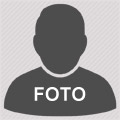 